УТВЕРЖДАЮ
Главный инженер(генеральный директор)___________«__»__________2019Акт осмотра № ___О фиксации произошедшего чрезвычайного происшествия (далее – «ЧП») и выявлении вреда, причиненного имуществу ООО «_______»от"__"___________2019 г.Мы, нижеподписавшиеся, комиссия в составе:
Иванов И.И. – юрист, представитель арендатора ООО«_______»перечислить других участников__________________________________________________________________________
___________________________________________________________________________________________________________________________________________________________________________________________________________,  составили настоящий акт о том, что комиссией была обследовано помещение/Помещения по адресу_______________________ _________________________________________________ на предмет залива. Со слов собственника, помещение и имущество застраховано/не застраховано. Помещение находится в __________________ состоянии, ремонт производился_____. Перепланировка и переустройство ___________.В результате осмотра источника залива было выявлено: пострадавшая отделка______________________________________________________________________________________________________________________________________________________________________________________ пострадало офисное/складское оборудование____________________________________________________________________________________________________________________________________________________________________________________________________________пострадал товар:Причиной залива помещения №__ явилось:________________________________________________________________________________________________________________________________________________________________________________________ .Описание элементов отделки: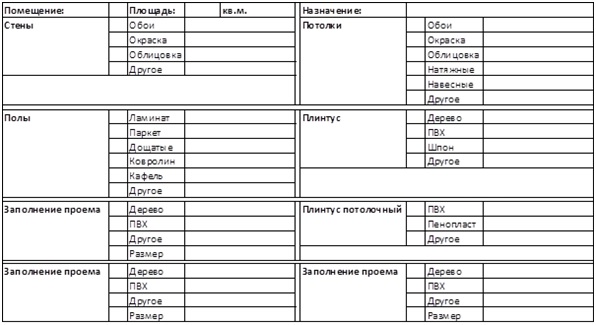 Бытовая техника (   ), светильники (   ), батареи (приварены, на резьбе) (   ), люстры (   ), розетки (   ), выключатели (   ), внутренний блок кондиционера (   ), тяжелая мебель (   ), карниз м.п. ( ) Иное _________________________________.
Описание ущерба в помещении (площади поврежденных поверхностей, степень повреждений, наличие и площадь проемов):Бытовая техника (   ), светильники (   ), батареи (приварены, на резьбе) (   ), люстры (   ), розетки (   ), выключатели (   ), внутренний блок кондиционера (   ), тяжелая мебель (   ), карниз м.п.Иное ___________________________________. 
Описание ущерба в помещении (площади поврежденных поверхностей, степень повреждений, наличие и площадь проемов):Бытовая техника (   ), светильники (   ), батареи (приварены, на резьбе) (   ), люстры (   ), розетки (   ), выключатели (   ), внутренний блок кондиционера (   ), тяжелая мебель (   ),карниз м.п.(   ) Иное_________________________________.
Описание ущерба в помещении (площади поврежденных поверхностей, степень повреждений, наличие и площадь проемов):Бытовая техника (   ), светильники (   ), батареи (приварены, на резьбе) (   ), люстры (   ), розетки (   ), выключатели (   ), внутренний блок кондиционера (   ), тяжелая мебель (   ),карниз м.п. (   ) Иное_________________________________.
Описание ущерба в помещении (площади поврежденных поверхностей, степень повреждений, наличие и площадь проемов):Дополнительная информация(не описанные помещения, поврежденное имущество/ТМЦ)_______________________________________________________________________________________________________________________________________________________________________________________________________________________________________________________________________________________________________________________________________________________________________________________________________________________________________________________________________________________________________________________________________________________________________________________________________________________________________________________________________________________________________________________________________________________________________________________________________________________________________________________________________________________________________________________________________________________________________________________________________________________________________________________________________________________________________________________________________________________________________________________________________________________________________________________________________________________________________________________________________________________________________________________________________________________________________________________________________________________________________________________________________________________________________________________________________________________________________________________________________________________________________________________________________________________________________________________________________________________________________________________________________________________________________________________________________________________________________________________________________________________________________________________________________________________________________________________________________________________________________________________________________________________________________________________________________________________________________________________________________________________________________________________________________________________________________________________________________________________________________________________________________________________________________________________________________________________________________________________________________________________________________________________________________________________________________________________________________________________________________________________________________________________________________________________________________________________________________________________________________________________________________________________________________________________________________________________________________________________________________________________________________________________________________________________________________________________________________________________________________________________________________________________________________________________________________________________________________________________________________________________________________________________________________________________________________________________________________________________________________________________________________________________________________________________________________________________________________________________________________________________________________________________________________Данный акт составлен на основе визуального осмотра. При этом присутствовала комиссияв составе:____________________
____________________
____________________Для подтверждения данного акта были приглашены:Собственник помещения №__ ____________________
Собственник помещения №__ ____________________

Дата осмотра							«« _____________2019 г.№п/пНаименованиеКоличествоТип повреждений